Hängt mein Handyempfang vom Wetter ab?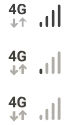 An der Balkenanzeige am Displayrand eines Handys kannst du sehen, wie gut der Empfang ist:0 Balken / 1 Balken /2 Balken/ 3 Balken/ 4 BalkenSuche Dir zu Hause einen Ort, an dem du nicht den vollen Empfang hast. Beobachte über zwei Wochen den Handyempfang an diesem Ort bei unterschiedlichen Wetterverhältnissen.Notiere Deine Ergebnisse wie folgt.Mein Ergebnis:____________________________________________________________________________________________________________________________________________________________________________________________________________________________________________________________________________________________________________________________________________________________________________________________DatumWetterEmpfang12.11.bewölkt3 Balken